MOTIE vreemd aan de orde v.d dag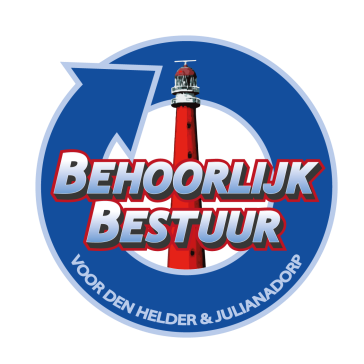 Oproep tot aanpassing spreidingswetDe gemeenteraad van de gemeente Den Helder, in vergadering bijeen op 15 mei 2023;Constaterende dat: 
Het kabinet het wetsvoorstel ‘gemeentelijke taken mogelijk maken asielopvangvoorzieningen’ ook wel bekend als  ‘de spreidingswet’ recentelijk heeft voorgelegd aan de Tweede Kamer.Het voorstel voor de spreidingswet zoals voorgelegd door het kabinet op dit moment de ruimte biedt tot een vorm van dwang, aangezien de minister van Justitie en Veiligheid zou kunnen besluiten welke gemeente welke hoeveelheid asielzoekers moet opvangen zonder vereiste instemming van de desbetreffende gemeente.Overwegende dat: De gemeenteraad van de gemeente Den Helder door de wet zoals die nu is voorgelegd, flink zal worden beperkt in haar mogelijkheid om zelf te bepalen wat het beste is voor Den Helder en Julianadorp.De leden van de Tweede Kamer in dit stadium de mogelijkheid hebben om het voorstel aan te passen en tevens nog moeten besluiten of ze de wet wel/niet aannemen.De Raad van State heeft geadviseerd tegen een dergelijke mogelijkheid tot dwang en dit advies door het kabinet naast zich neer is gelegd.De Tweede Kamer de mogelijkheid tot dwang uit het wetsvoorstel kan schrappen.De gemeente Den Helder sinds het instellen van het COA in 1993 asielzoekers opvangt en zij daarmee één van de langstdurende opvanglocaties in Nederland is.De gemeente Den Helder  met een opvang  capaciteit van 1200 plekken, ruim voldoende deze opgelegde taak heeft volbracht.Van mening zijnde dat:
Het tijd is om vanuit de lokale politiek richting de landelijke politiek een duidelijk signaal dient te komen, dat signaal zou moeten zijn, dat het wat onze gemeente betreft, m.b.t opvang asielzoekers het maximale is bereikt en nu echt genoeg.Een kabinet volgens recente peilingen en tijdens de provinciale verkiezingen in maart 2023 haar draagvlak dusdanig verloren heeft.Dit kabinet  geen vorm van dwang op lokale overheid zou mogen leggen.Roept de gemeenteraad het college op om: 1.	Een brandbrief op te stellen en te versturen naar de leden van de Tweede Kamer der Staten
Generaal , namens de gemeenteraad van Den Helder met het dringende verzoek om de mogelijkheid tot dwang uit het wetsvoorstel te halen en deze brief openbaar te delen met gemeenteraad en inwoners.2.	Deze brief in afschrift te sturen naar:
- de Provinciale staten van Noord Holland, 
- de Eerste Kamer der Staten Generaal, 
- het Kabinet, bestaande uit alle ministers van de zittende regering, met hun staatssecretarissen .
- de Vereniging van Nederlandse Gemeenten, de VNG .
Namens de fractie van,
Behoorlijk Bestuur v DH&Julianadorp

S. Hamerslag
